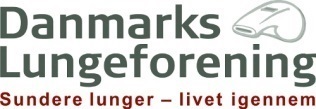 Vi håber, du også har lyst til at støtte lungesagen med et medlemskab i Lungeforening. Det koster kun  kr. pr. kalenderår. Skriv med blokbogstaver.Vi håber, du også har lyst til at støtte lungesagen med et medlemskab i . Det koster kun  kr. pr. kalenderår. Skriv med blokbogstaver.Vi håber, du også har lyst til at støtte lungesagen med et medlemskab i . Det koster kun kr. pr. kalenderår. Skriv med blokbogstaver.Vi håber, du også har lyst til at støtte lungesagen med et medlemskab i . Det koster kun kr. pr. kalenderår. Skriv med blokbogstaver.Vi håber, du også har lyst til at støtte lungesagen med et medlemskab i . Det koster kun  kr. pr. kalenderår. Skriv med blokbogstaver.NavnAdresseTelefonE-mailSvar på nedenstående, så vi bedst muligt kan give dig de tilbud, der passer dig:Er medlem: ____ Vil gerne meldes ind i Lungeforening: ____ Ja tak, jeg vil gerne modtage nyheder, invitationer til lokale arrangementer og lignende: ___Medlemmer kan modtage vores medlemsblad LUNGENYT. Vil du modtage LUNGENYT elektronisk: ___ eller pr. post:___ eller nej tak til LUNGENYT: ___Hvad er din baggrund? Er du patient:___ Pårørende:___ Fagperson:___  Ingen af delene, blot interesseret i sagen: ___Svar på nedenstående, så vi bedst muligt kan give dig de tilbud, der passer dig:Er medlem: ____ Vil gerne meldes ind i Lungeforening: ____ Ja tak, jeg vil gerne modtage nyheder, invitationer til lokale arrangementer og lignende: ___Medlemmer kan modtage vores medlemsblad LUNGENYT. Vil du modtage LUNGENYT elektronisk: ___ eller pr. post:___ eller nej tak til LUNGENYT: ___Hvad er din baggrund? Er du patient:___ Pårørende:___ Fagperson:___  Ingen af delene, blot interesseret i sagen: ___Svar på nedenstående, så vi bedst muligt kan give dig de tilbud, der passer dig:Er medlem: ____ Vil gerne meldes ind i Lungeforening: ____ Ja tak, jeg vil gerne modtage nyheder, invitationer til lokale arrangementer og lignende: ___Medlemmer kan modtage vores medlemsblad LUNGENYT. Vil du modtage LUNGENYT elektronisk: ___ eller pr. post:___ eller nej tak til LUNGENYT: ___Hvad er din baggrund? Er du patient:___ Pårørende:___ Fagperson:___  Ingen af delene, blot interesseret i sagen: ___Svar på nedenstående, så vi bedst muligt kan give dig de tilbud, der passer dig:Er medlem: ____ Vil gerne meldes ind i Lungeforening: ____ Ja tak, jeg vil gerne modtage nyheder, invitationer til lokale arrangementer og lignende: ___Medlemmer kan modtage vores medlemsblad LUNGENYT. Vil du modtage LUNGENYT elektronisk: ___ eller pr. post:___ eller nej tak til LUNGENYT: ___Hvad er din baggrund? Er du patient:___ Pårørende:___ Fagperson:___  Ingen af delene, blot interesseret i sagen: ___NavnAdresseTelefonE-mailSvar på nedenstående, så vi bedst muligt kan give dig de tilbud, der passer dig:Er medlem: ____ Vil gerne meldes ind i : ____ Ja tak, jeg vil gerne modtage nyheder, invitationer til lokale arrangementer og lignende: ___Medlemmer kan modtage vores medlemsblad LUNGENYT. Vil du modtage LUNGENYT elektronisk: ___ eller pr. post:___ eller nej tak til LUNGENYT: ___Hvad er din baggrund? Er du patient:___ Pårørende:___ Fagperson:___  Ingen af delene, blot interesseret i sagen: ___Svar på nedenstående, så vi bedst muligt kan give dig de tilbud, der passer dig:Er medlem: ____ Vil gerne meldes ind i : ____ Ja tak, jeg vil gerne modtage nyheder, invitationer til lokale arrangementer og lignende: ___Medlemmer kan modtage vores medlemsblad LUNGENYT. Vil du modtage LUNGENYT elektronisk: ___ eller pr. post:___ eller nej tak til LUNGENYT: ___Hvad er din baggrund? Er du patient:___ Pårørende:___ Fagperson:___  Ingen af delene, blot interesseret i sagen: ___Svar på nedenstående, så vi bedst muligt kan give dig de tilbud, der passer dig:Er medlem: ____ Vil gerne meldes ind i : ____ Ja tak, jeg vil gerne modtage nyheder, invitationer til lokale arrangementer og lignende: ___Medlemmer kan modtage vores medlemsblad LUNGENYT. Vil du modtage LUNGENYT elektronisk: ___ eller pr. post:___ eller nej tak til LUNGENYT: ___Hvad er din baggrund? Er du patient:___ Pårørende:___ Fagperson:___  Ingen af delene, blot interesseret i sagen: ___Svar på nedenstående, så vi bedst muligt kan give dig de tilbud, der passer dig:Er medlem: ____ Vil gerne meldes ind i : ____ Ja tak, jeg vil gerne modtage nyheder, invitationer til lokale arrangementer og lignende: ___Medlemmer kan modtage vores medlemsblad LUNGENYT. Vil du modtage LUNGENYT elektronisk: ___ eller pr. post:___ eller nej tak til LUNGENYT: ___Hvad er din baggrund? Er du patient:___ Pårørende:___ Fagperson:___  Ingen af delene, blot interesseret i sagen: ___NavnAdresseTelefonE-mailSvar på nedenstående, så vi bedst muligt kan give dig de tilbud, der passer dig:Er medlem: ____ Vil gerne meldes ind i : ____ Ja tak, jeg vil gerne modtage nyheder, invitationer til lokale arrangementer og lignende: ___Medlemmer kan modtage vores medlemsblad LUNGENYT. Vil du modtage LUNGENYT elektronisk: ___ eller pr. post:___ eller nej tak til LUNGENYT: ___Hvad er din baggrund? Er du patient:___ pårørende:___ fagperson:___  Ingen af delene, blot interesseret i sagen: ___Svar på nedenstående, så vi bedst muligt kan give dig de tilbud, der passer dig:Er medlem: ____ Vil gerne meldes ind i : ____ Ja tak, jeg vil gerne modtage nyheder, invitationer til lokale arrangementer og lignende: ___Medlemmer kan modtage vores medlemsblad LUNGENYT. Vil du modtage LUNGENYT elektronisk: ___ eller pr. post:___ eller nej tak til LUNGENYT: ___Hvad er din baggrund? Er du patient:___ pårørende:___ fagperson:___  Ingen af delene, blot interesseret i sagen: ___Svar på nedenstående, så vi bedst muligt kan give dig de tilbud, der passer dig:Er medlem: ____ Vil gerne meldes ind i : ____ Ja tak, jeg vil gerne modtage nyheder, invitationer til lokale arrangementer og lignende: ___Medlemmer kan modtage vores medlemsblad LUNGENYT. Vil du modtage LUNGENYT elektronisk: ___ eller pr. post:___ eller nej tak til LUNGENYT: ___Hvad er din baggrund? Er du patient:___ pårørende:___ fagperson:___  Ingen af delene, blot interesseret i sagen: ___Svar på nedenstående, så vi bedst muligt kan give dig de tilbud, der passer dig:Er medlem: ____ Vil gerne meldes ind i : ____ Ja tak, jeg vil gerne modtage nyheder, invitationer til lokale arrangementer og lignende: ___Medlemmer kan modtage vores medlemsblad LUNGENYT. Vil du modtage LUNGENYT elektronisk: ___ eller pr. post:___ eller nej tak til LUNGENYT: ___Hvad er din baggrund? Er du patient:___ pårørende:___ fagperson:___  Ingen af delene, blot interesseret i sagen: ___NavnAdresseTelefonE-mailSvar på nedenstående, så vi bedst muligt kan give dig de tilbud, der passer dig:Er medlem: ____ Vil gerne meldes ind i : ____ Ja tak, jeg vil gerne modtage nyheder, invitationer til lokale arrangementer og lignende: ___Medlemmer kan modtage vores medlemsblad LUNGENYT. Vil du modtage LUNGENYT elektronisk: ___ eller pr. post:___ eller nej tak til LUNGENYT: ___Hvad er din baggrund? Er du patient:___ Pårørende:___ Fagperson:___  Ingen af delene, blot interesseret i sagen: ___Svar på nedenstående, så vi bedst muligt kan give dig de tilbud, der passer dig:Er medlem: ____ Vil gerne meldes ind i : ____ Ja tak, jeg vil gerne modtage nyheder, invitationer til lokale arrangementer og lignende: ___Medlemmer kan modtage vores medlemsblad LUNGENYT. Vil du modtage LUNGENYT elektronisk: ___ eller pr. post:___ eller nej tak til LUNGENYT: ___Hvad er din baggrund? Er du patient:___ Pårørende:___ Fagperson:___  Ingen af delene, blot interesseret i sagen: ___Svar på nedenstående, så vi bedst muligt kan give dig de tilbud, der passer dig:Er medlem: ____ Vil gerne meldes ind i : ____ Ja tak, jeg vil gerne modtage nyheder, invitationer til lokale arrangementer og lignende: ___Medlemmer kan modtage vores medlemsblad LUNGENYT. Vil du modtage LUNGENYT elektronisk: ___ eller pr. post:___ eller nej tak til LUNGENYT: ___Hvad er din baggrund? Er du patient:___ Pårørende:___ Fagperson:___  Ingen af delene, blot interesseret i sagen: ___Svar på nedenstående, så vi bedst muligt kan give dig de tilbud, der passer dig:Er medlem: ____ Vil gerne meldes ind i : ____ Ja tak, jeg vil gerne modtage nyheder, invitationer til lokale arrangementer og lignende: ___Medlemmer kan modtage vores medlemsblad LUNGENYT. Vil du modtage LUNGENYT elektronisk: ___ eller pr. post:___ eller nej tak til LUNGENYT: ___Hvad er din baggrund? Er du patient:___ Pårørende:___ Fagperson:___  Ingen af delene, blot interesseret i sagen: ___NavnAdresseTelefonE-mailSvar på nedenstående, så vi bedst muligt kan give dig de tilbud, der passer dig:Er medlem: ____ Vil gerne meldes ind i : ____ Ja tak, jeg vil gerne modtage nyheder, invitationer til lokale arrangementer og lignende: ___Medlemmer kan modtage vores medlemsblad LUNGENYT. Vil du modtage LUNGENYT elektronisk: ___ eller pr. post:___ eller nej tak til LUNGENYT: ___Hvad er din baggrund? Er du patient:___ Pårørende:___ Fagperson:___  Ingen af delene, blot interesseret i sagen: ___Svar på nedenstående, så vi bedst muligt kan give dig de tilbud, der passer dig:Er medlem: ____ Vil gerne meldes ind i : ____ Ja tak, jeg vil gerne modtage nyheder, invitationer til lokale arrangementer og lignende: ___Medlemmer kan modtage vores medlemsblad LUNGENYT. Vil du modtage LUNGENYT elektronisk: ___ eller pr. post:___ eller nej tak til LUNGENYT: ___Hvad er din baggrund? Er du patient:___ Pårørende:___ Fagperson:___  Ingen af delene, blot interesseret i sagen: ___Svar på nedenstående, så vi bedst muligt kan give dig de tilbud, der passer dig:Er medlem: ____ Vil gerne meldes ind i : ____ Ja tak, jeg vil gerne modtage nyheder, invitationer til lokale arrangementer og lignende: ___Medlemmer kan modtage vores medlemsblad LUNGENYT. Vil du modtage LUNGENYT elektronisk: ___ eller pr. post:___ eller nej tak til LUNGENYT: ___Hvad er din baggrund? Er du patient:___ Pårørende:___ Fagperson:___  Ingen af delene, blot interesseret i sagen: ___Svar på nedenstående, så vi bedst muligt kan give dig de tilbud, der passer dig:Er medlem: ____ Vil gerne meldes ind i : ____ Ja tak, jeg vil gerne modtage nyheder, invitationer til lokale arrangementer og lignende: ___Medlemmer kan modtage vores medlemsblad LUNGENYT. Vil du modtage LUNGENYT elektronisk: ___ eller pr. post:___ eller nej tak til LUNGENYT: ___Hvad er din baggrund? Er du patient:___ Pårørende:___ Fagperson:___  Ingen af delene, blot interesseret i sagen: ___NavnAdresseTelefonE-mailSvar på nedenstående, så vi bedst muligt kan give dig de tilbud, der passer dig:Er medlem: ____ Vil gerne meldes ind i : ____ Ja tak, jeg vil gerne modtage nyheder, invitationer til lokale arrangementer og lignende: ___Medlemmer kan modtage vores medlemsblad LUNGENYT. Vil du modtage LUNGENYT elektronisk: ___ eller pr. post:___ eller nej tak til LUNGENYT: ___Hvad er din baggrund? Er du patient:___ Pårørende:___ Fagperson:___  Ingen af delene, blot interesseret i sagen: ___Svar på nedenstående, så vi bedst muligt kan give dig de tilbud, der passer dig:Er medlem: ____ Vil gerne meldes ind i : ____ Ja tak, jeg vil gerne modtage nyheder, invitationer til lokale arrangementer og lignende: ___Medlemmer kan modtage vores medlemsblad LUNGENYT. Vil du modtage LUNGENYT elektronisk: ___ eller pr. post:___ eller nej tak til LUNGENYT: ___Hvad er din baggrund? Er du patient:___ Pårørende:___ Fagperson:___  Ingen af delene, blot interesseret i sagen: ___Svar på nedenstående, så vi bedst muligt kan give dig de tilbud, der passer dig:Er medlem: ____ Vil gerne meldes ind i : ____ Ja tak, jeg vil gerne modtage nyheder, invitationer til lokale arrangementer og lignende: ___Medlemmer kan modtage vores medlemsblad LUNGENYT. Vil du modtage LUNGENYT elektronisk: ___ eller pr. post:___ eller nej tak til LUNGENYT: ___Hvad er din baggrund? Er du patient:___ Pårørende:___ Fagperson:___  Ingen af delene, blot interesseret i sagen: ___Svar på nedenstående, så vi bedst muligt kan give dig de tilbud, der passer dig:Er medlem: ____ Vil gerne meldes ind i : ____ Ja tak, jeg vil gerne modtage nyheder, invitationer til lokale arrangementer og lignende: ___Medlemmer kan modtage vores medlemsblad LUNGENYT. Vil du modtage LUNGENYT elektronisk: ___ eller pr. post:___ eller nej tak til LUNGENYT: ___Hvad er din baggrund? Er du patient:___ Pårørende:___ Fagperson:___  Ingen af delene, blot interesseret i sagen: ___NavnAdresseTelefonE-mailSvar på nedenstående, så vi bedst muligt kan give dig de tilbud, der passer dig:Er medlem: ____ Vil gerne meldes ind i : ____ Ja tak, jeg vil gerne modtage nyheder, invitationer til lokale arrangementer og lignende: ___Medlemmer kan modtage vores medlemsblad LUNGENYT. Vil du modtage LUNGENYT elektronisk: ___ eller pr. post:___ eller nej tak til LUNGENYT: ___Hvad er din baggrund? Er du patient:___ Pårørende:___ Fagperson:___  Ingen af delene, blot interesseret i sagen: ___Svar på nedenstående, så vi bedst muligt kan give dig de tilbud, der passer dig:Er medlem: ____ Vil gerne meldes ind i : ____ Ja tak, jeg vil gerne modtage nyheder, invitationer til lokale arrangementer og lignende: ___Medlemmer kan modtage vores medlemsblad LUNGENYT. Vil du modtage LUNGENYT elektronisk: ___ eller pr. post:___ eller nej tak til LUNGENYT: ___Hvad er din baggrund? Er du patient:___ Pårørende:___ Fagperson:___  Ingen af delene, blot interesseret i sagen: ___Svar på nedenstående, så vi bedst muligt kan give dig de tilbud, der passer dig:Er medlem: ____ Vil gerne meldes ind i : ____ Ja tak, jeg vil gerne modtage nyheder, invitationer til lokale arrangementer og lignende: ___Medlemmer kan modtage vores medlemsblad LUNGENYT. Vil du modtage LUNGENYT elektronisk: ___ eller pr. post:___ eller nej tak til LUNGENYT: ___Hvad er din baggrund? Er du patient:___ Pårørende:___ Fagperson:___  Ingen af delene, blot interesseret i sagen: ___Svar på nedenstående, så vi bedst muligt kan give dig de tilbud, der passer dig:Er medlem: ____ Vil gerne meldes ind i : ____ Ja tak, jeg vil gerne modtage nyheder, invitationer til lokale arrangementer og lignende: ___Medlemmer kan modtage vores medlemsblad LUNGENYT. Vil du modtage LUNGENYT elektronisk: ___ eller pr. post:___ eller nej tak til LUNGENYT: ___Hvad er din baggrund? Er du patient:___ Pårørende:___ Fagperson:___  Ingen af delene, blot interesseret i sagen: ___NavnAdresseTelefonE-mailSvar på nedenstående, så vi bedst muligt kan give dig de tilbud, der passer dig:Er medlem: ____ Vil gerne meldes ind i : ____ Ja tak, jeg vil gerne modtage nyheder, invitationer til lokale arrangementer og lignende: ___Medlemmer kan modtage vores medlemsblad LUNGENYT. Vil du modtage LUNGENYT elektronisk: ___ eller pr. post:___ eller nej tak til LUNGENYT: ___Hvad er din baggrund? Er du patient:___ Pårørende:___ Fagperson:___  Ingen af delene, blot interesseret i sagen: ___Svar på nedenstående, så vi bedst muligt kan give dig de tilbud, der passer dig:Er medlem: ____ Vil gerne meldes ind i : ____ Ja tak, jeg vil gerne modtage nyheder, invitationer til lokale arrangementer og lignende: ___Medlemmer kan modtage vores medlemsblad LUNGENYT. Vil du modtage LUNGENYT elektronisk: ___ eller pr. post:___ eller nej tak til LUNGENYT: ___Hvad er din baggrund? Er du patient:___ Pårørende:___ Fagperson:___  Ingen af delene, blot interesseret i sagen: ___Svar på nedenstående, så vi bedst muligt kan give dig de tilbud, der passer dig:Er medlem: ____ Vil gerne meldes ind i : ____ Ja tak, jeg vil gerne modtage nyheder, invitationer til lokale arrangementer og lignende: ___Medlemmer kan modtage vores medlemsblad LUNGENYT. Vil du modtage LUNGENYT elektronisk: ___ eller pr. post:___ eller nej tak til LUNGENYT: ___Hvad er din baggrund? Er du patient:___ Pårørende:___ Fagperson:___  Ingen af delene, blot interesseret i sagen: ___Svar på nedenstående, så vi bedst muligt kan give dig de tilbud, der passer dig:Er medlem: ____ Vil gerne meldes ind i : ____ Ja tak, jeg vil gerne modtage nyheder, invitationer til lokale arrangementer og lignende: ___Medlemmer kan modtage vores medlemsblad LUNGENYT. Vil du modtage LUNGENYT elektronisk: ___ eller pr. post:___ eller nej tak til LUNGENYT: ___Hvad er din baggrund? Er du patient:___ Pårørende:___ Fagperson:___  Ingen af delene, blot interesseret i sagen: ___NavnAdresseTelefonE-mailSvar på nedenstående, så vi bedst muligt kan give dig de tilbud, der passer dig:Er medlem: ____ Vil gerne meldes ind i : ____ Ja tak, jeg vil gerne modtage nyheder, invitationer til lokale arrangementer og lignende: ___Medlemmer kan modtage vores medlemsblad LUNGENYT. Vil du modtage LUNGENYT elektronisk: ___ eller pr. post:___ eller nej tak til LUNGENYT: ___Hvad er din baggrund? Er du patient:___ Pårørende:___ Fagperson:___  Ingen af delene, blot interesseret i sagen: ___Svar på nedenstående, så vi bedst muligt kan give dig de tilbud, der passer dig:Er medlem: ____ Vil gerne meldes ind i : ____ Ja tak, jeg vil gerne modtage nyheder, invitationer til lokale arrangementer og lignende: ___Medlemmer kan modtage vores medlemsblad LUNGENYT. Vil du modtage LUNGENYT elektronisk: ___ eller pr. post:___ eller nej tak til LUNGENYT: ___Hvad er din baggrund? Er du patient:___ Pårørende:___ Fagperson:___  Ingen af delene, blot interesseret i sagen: ___Svar på nedenstående, så vi bedst muligt kan give dig de tilbud, der passer dig:Er medlem: ____ Vil gerne meldes ind i : ____ Ja tak, jeg vil gerne modtage nyheder, invitationer til lokale arrangementer og lignende: ___Medlemmer kan modtage vores medlemsblad LUNGENYT. Vil du modtage LUNGENYT elektronisk: ___ eller pr. post:___ eller nej tak til LUNGENYT: ___Hvad er din baggrund? Er du patient:___ Pårørende:___ Fagperson:___  Ingen af delene, blot interesseret i sagen: ___Svar på nedenstående, så vi bedst muligt kan give dig de tilbud, der passer dig:Er medlem: ____ Vil gerne meldes ind i : ____ Ja tak, jeg vil gerne modtage nyheder, invitationer til lokale arrangementer og lignende: ___Medlemmer kan modtage vores medlemsblad LUNGENYT. Vil du modtage LUNGENYT elektronisk: ___ eller pr. post:___ eller nej tak til LUNGENYT: ___Hvad er din baggrund? Er du patient:___ Pårørende:___ Fagperson:___  Ingen af delene, blot interesseret i sagen: ___NavnAdresseTelefonE-mailSvar på nedenstående, så vi bedst muligt kan give dig de tilbud, der passer dig:Er medlem: ____ Vil gerne meldes ind i : ____ Ja tak, jeg vil gerne modtage nyheder, invitationer til lokale arrangementer og lignende: ___Medlemmer kan modtage vores medlemsblad LUNGENYT. Vil du modtage LUNGENYT elektronisk: ___ eller pr. post:___ eller nej tak til LUNGENYT: ___Hvad er din baggrund? Er du patient:___ Pårørende:___ Fagperson:___  Ingen af delene, blot interesseret i sagen: ___Svar på nedenstående, så vi bedst muligt kan give dig de tilbud, der passer dig:Er medlem: ____ Vil gerne meldes ind i : ____ Ja tak, jeg vil gerne modtage nyheder, invitationer til lokale arrangementer og lignende: ___Medlemmer kan modtage vores medlemsblad LUNGENYT. Vil du modtage LUNGENYT elektronisk: ___ eller pr. post:___ eller nej tak til LUNGENYT: ___Hvad er din baggrund? Er du patient:___ Pårørende:___ Fagperson:___  Ingen af delene, blot interesseret i sagen: ___Svar på nedenstående, så vi bedst muligt kan give dig de tilbud, der passer dig:Er medlem: ____ Vil gerne meldes ind i : ____ Ja tak, jeg vil gerne modtage nyheder, invitationer til lokale arrangementer og lignende: ___Medlemmer kan modtage vores medlemsblad LUNGENYT. Vil du modtage LUNGENYT elektronisk: ___ eller pr. post:___ eller nej tak til LUNGENYT: ___Hvad er din baggrund? Er du patient:___ Pårørende:___ Fagperson:___  Ingen af delene, blot interesseret i sagen: ___Svar på nedenstående, så vi bedst muligt kan give dig de tilbud, der passer dig:Er medlem: ____ Vil gerne meldes ind i : ____ Ja tak, jeg vil gerne modtage nyheder, invitationer til lokale arrangementer og lignende: ___Medlemmer kan modtage vores medlemsblad LUNGENYT. Vil du modtage LUNGENYT elektronisk: ___ eller pr. post:___ eller nej tak til LUNGENYT: ___Hvad er din baggrund? Er du patient:___ Pårørende:___ Fagperson:___  Ingen af delene, blot interesseret i sagen: ___NavnAdresseTelefonE-mailSvar på nedenstående, så vi bedst muligt kan give dig de tilbud, der passer dig:Er medlem: ____ Vil gerne meldes ind i : ____ Ja tak, jeg vil gerne modtage nyheder, invitationer til lokale arrangementer og lignende: ___Medlemmer kan modtage vores medlemsblad LUNGENYT. Vil du modtage LUNGENYT elektronisk: ___ eller pr. post:___ eller nej tak til LUNGENYT: ___Hvad er din baggrund? Er du patient:___ Pårørende:___ Fagperson:___  Ingen af delene, blot interesseret i sagen: ___Svar på nedenstående, så vi bedst muligt kan give dig de tilbud, der passer dig:Er medlem: ____ Vil gerne meldes ind i : ____ Ja tak, jeg vil gerne modtage nyheder, invitationer til lokale arrangementer og lignende: ___Medlemmer kan modtage vores medlemsblad LUNGENYT. Vil du modtage LUNGENYT elektronisk: ___ eller pr. post:___ eller nej tak til LUNGENYT: ___Hvad er din baggrund? Er du patient:___ Pårørende:___ Fagperson:___  Ingen af delene, blot interesseret i sagen: ___Svar på nedenstående, så vi bedst muligt kan give dig de tilbud, der passer dig:Er medlem: ____ Vil gerne meldes ind i : ____ Ja tak, jeg vil gerne modtage nyheder, invitationer til lokale arrangementer og lignende: ___Medlemmer kan modtage vores medlemsblad LUNGENYT. Vil du modtage LUNGENYT elektronisk: ___ eller pr. post:___ eller nej tak til LUNGENYT: ___Hvad er din baggrund? Er du patient:___ Pårørende:___ Fagperson:___  Ingen af delene, blot interesseret i sagen: ___Svar på nedenstående, så vi bedst muligt kan give dig de tilbud, der passer dig:Er medlem: ____ Vil gerne meldes ind i : ____ Ja tak, jeg vil gerne modtage nyheder, invitationer til lokale arrangementer og lignende: ___Medlemmer kan modtage vores medlemsblad LUNGENYT. Vil du modtage LUNGENYT elektronisk: ___ eller pr. post:___ eller nej tak til LUNGENYT: ___Hvad er din baggrund? Er du patient:___ Pårørende:___ Fagperson:___  Ingen af delene, blot interesseret i sagen: ___NavnAdresseTelefonE-mailSvar på nedenstående, så vi bedst muligt kan give dig de tilbud, der passer dig:Er medlem: ____ Vil gerne meldes ind i : ____ Ja tak, jeg vil gerne modtage nyheder, invitationer til lokale arrangementer og lignende: ___Medlemmer kan modtage vores medlemsblad LUNGENYT. Vil du modtage LUNGENYT elektronisk: ___ eller pr. post:___ eller nej tak til LUNGENYT: ___Hvad er din baggrund? Er du patient:___ Pårørende:___ Fagperson:___  Ingen af delene, blot interesseret i sagen: ___Svar på nedenstående, så vi bedst muligt kan give dig de tilbud, der passer dig:Er medlem: ____ Vil gerne meldes ind i : ____ Ja tak, jeg vil gerne modtage nyheder, invitationer til lokale arrangementer og lignende: ___Medlemmer kan modtage vores medlemsblad LUNGENYT. Vil du modtage LUNGENYT elektronisk: ___ eller pr. post:___ eller nej tak til LUNGENYT: ___Hvad er din baggrund? Er du patient:___ Pårørende:___ Fagperson:___  Ingen af delene, blot interesseret i sagen: ___Svar på nedenstående, så vi bedst muligt kan give dig de tilbud, der passer dig:Er medlem: ____ Vil gerne meldes ind i : ____ Ja tak, jeg vil gerne modtage nyheder, invitationer til lokale arrangementer og lignende: ___Medlemmer kan modtage vores medlemsblad LUNGENYT. Vil du modtage LUNGENYT elektronisk: ___ eller pr. post:___ eller nej tak til LUNGENYT: ___Hvad er din baggrund? Er du patient:___ Pårørende:___ Fagperson:___  Ingen af delene, blot interesseret i sagen: ___Svar på nedenstående, så vi bedst muligt kan give dig de tilbud, der passer dig:Er medlem: ____ Vil gerne meldes ind i : ____ Ja tak, jeg vil gerne modtage nyheder, invitationer til lokale arrangementer og lignende: ___Medlemmer kan modtage vores medlemsblad LUNGENYT. Vil du modtage LUNGENYT elektronisk: ___ eller pr. post:___ eller nej tak til LUNGENYT: ___Hvad er din baggrund? Er du patient:___ Pårørende:___ Fagperson:___  Ingen af delene, blot interesseret i sagen: ___NavnAdresseTelefonE-mailSvar på nedenstående, så vi bedst muligt kan give dig de tilbud, der passer dig:Er medlem: ____ Vil gerne meldes ind i : ____ Ja tak, jeg vil gerne modtage nyheder, invitationer til lokale arrangementer og lignende: ___Medlemmer kan modtage vores medlemsblad LUNGENYT. Vil du modtage LUNGENYT elektronisk: ___ eller pr. post:___ eller nej tak til LUNGENYT: ___Hvad er din baggrund? Er du patient:___ Pårørende:___ Fagperson:___  Ingen af delene, blot interesseret i sagen: ___Svar på nedenstående, så vi bedst muligt kan give dig de tilbud, der passer dig:Er medlem: ____ Vil gerne meldes ind i : ____ Ja tak, jeg vil gerne modtage nyheder, invitationer til lokale arrangementer og lignende: ___Medlemmer kan modtage vores medlemsblad LUNGENYT. Vil du modtage LUNGENYT elektronisk: ___ eller pr. post:___ eller nej tak til LUNGENYT: ___Hvad er din baggrund? Er du patient:___ Pårørende:___ Fagperson:___  Ingen af delene, blot interesseret i sagen: ___Svar på nedenstående, så vi bedst muligt kan give dig de tilbud, der passer dig:Er medlem: ____ Vil gerne meldes ind i : ____ Ja tak, jeg vil gerne modtage nyheder, invitationer til lokale arrangementer og lignende: ___Medlemmer kan modtage vores medlemsblad LUNGENYT. Vil du modtage LUNGENYT elektronisk: ___ eller pr. post:___ eller nej tak til LUNGENYT: ___Hvad er din baggrund? Er du patient:___ Pårørende:___ Fagperson:___  Ingen af delene, blot interesseret i sagen: ___Svar på nedenstående, så vi bedst muligt kan give dig de tilbud, der passer dig:Er medlem: ____ Vil gerne meldes ind i : ____ Ja tak, jeg vil gerne modtage nyheder, invitationer til lokale arrangementer og lignende: ___Medlemmer kan modtage vores medlemsblad LUNGENYT. Vil du modtage LUNGENYT elektronisk: ___ eller pr. post:___ eller nej tak til LUNGENYT: ___Hvad er din baggrund? Er du patient:___ Pårørende:___ Fagperson:___  Ingen af delene, blot interesseret i sagen: ___NavnAdresseTelefonE-mailSvar på nedenstående, så vi bedst muligt kan give dig de tilbud, der passer dig:Er medlem: ____ Vil gerne meldes ind i : ____ Ja tak, jeg vil gerne modtage nyheder, invitationer til lokale arrangementer og lignende: ___Medlemmer kan modtage vores medlemsblad LUNGENYT. Vil du modtage LUNGENYT elektronisk: ___ eller pr. post:___ eller nej tak til LUNGENYT: ___Hvad er din baggrund? Er du patient:___ Pårørende:___ Fagperson:___  Ingen af delene, blot interesseret i sagen: ___Svar på nedenstående, så vi bedst muligt kan give dig de tilbud, der passer dig:Er medlem: ____ Vil gerne meldes ind i : ____ Ja tak, jeg vil gerne modtage nyheder, invitationer til lokale arrangementer og lignende: ___Medlemmer kan modtage vores medlemsblad LUNGENYT. Vil du modtage LUNGENYT elektronisk: ___ eller pr. post:___ eller nej tak til LUNGENYT: ___Hvad er din baggrund? Er du patient:___ Pårørende:___ Fagperson:___  Ingen af delene, blot interesseret i sagen: ___Svar på nedenstående, så vi bedst muligt kan give dig de tilbud, der passer dig:Er medlem: ____ Vil gerne meldes ind i : ____ Ja tak, jeg vil gerne modtage nyheder, invitationer til lokale arrangementer og lignende: ___Medlemmer kan modtage vores medlemsblad LUNGENYT. Vil du modtage LUNGENYT elektronisk: ___ eller pr. post:___ eller nej tak til LUNGENYT: ___Hvad er din baggrund? Er du patient:___ Pårørende:___ Fagperson:___  Ingen af delene, blot interesseret i sagen: ___Svar på nedenstående, så vi bedst muligt kan give dig de tilbud, der passer dig:Er medlem: ____ Vil gerne meldes ind i : ____ Ja tak, jeg vil gerne modtage nyheder, invitationer til lokale arrangementer og lignende: ___Medlemmer kan modtage vores medlemsblad LUNGENYT. Vil du modtage LUNGENYT elektronisk: ___ eller pr. post:___ eller nej tak til LUNGENYT: ___Hvad er din baggrund? Er du patient:___ Pårørende:___ Fagperson:___  Ingen af delene, blot interesseret i sagen: ___NavnAdresseTelefonE-mailSvar på nedenstående, så vi bedst muligt kan give dig de tilbud, der passer dig:Er medlem: ____ Vil gerne meldes ind i : ____ Ja tak, jeg vil gerne modtage nyheder, invitationer til lokale arrangementer og lignende: ___Medlemmer kan modtage vores medlemsblad LUNGENYT. Vil du modtage LUNGENYT elektronisk: ___ eller pr. post:___ eller nej tak til LUNGENYT: ___Hvad er din baggrund? Er du patient:___ Pårørende:___ Fagperson:___  Ingen af delene, blot interesseret i sagen: ___Svar på nedenstående, så vi bedst muligt kan give dig de tilbud, der passer dig:Er medlem: ____ Vil gerne meldes ind i : ____ Ja tak, jeg vil gerne modtage nyheder, invitationer til lokale arrangementer og lignende: ___Medlemmer kan modtage vores medlemsblad LUNGENYT. Vil du modtage LUNGENYT elektronisk: ___ eller pr. post:___ eller nej tak til LUNGENYT: ___Hvad er din baggrund? Er du patient:___ Pårørende:___ Fagperson:___  Ingen af delene, blot interesseret i sagen: ___Svar på nedenstående, så vi bedst muligt kan give dig de tilbud, der passer dig:Er medlem: ____ Vil gerne meldes ind i : ____ Ja tak, jeg vil gerne modtage nyheder, invitationer til lokale arrangementer og lignende: ___Medlemmer kan modtage vores medlemsblad LUNGENYT. Vil du modtage LUNGENYT elektronisk: ___ eller pr. post:___ eller nej tak til LUNGENYT: ___Hvad er din baggrund? Er du patient:___ Pårørende:___ Fagperson:___  Ingen af delene, blot interesseret i sagen: ___Svar på nedenstående, så vi bedst muligt kan give dig de tilbud, der passer dig:Er medlem: ____ Vil gerne meldes ind i : ____ Ja tak, jeg vil gerne modtage nyheder, invitationer til lokale arrangementer og lignende: ___Medlemmer kan modtage vores medlemsblad LUNGENYT. Vil du modtage LUNGENYT elektronisk: ___ eller pr. post:___ eller nej tak til LUNGENYT: ___Hvad er din baggrund? Er du patient:___ Pårørende:___ Fagperson:___  Ingen af delene, blot interesseret i sagen: ___